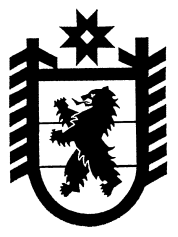 Республика КарелияСовет Эссойльского сельского поселенияI сессия III созываРЕШЕНИЕ № 2620 сентября 2013г. Об избрании председателя Совета Эссойльского сельского поселения III созыва 	В соответствии с пунктом 1 части 4 статьи 35 Федерального закона от 06.10.2003 года №131-ФЗ «Об общих принципах организации местного самоуправления в Российской Федерации» на основании результатов тайного голосования Совет Эссойльского сельского поселения III созываРЕШИЛ:	1. Считать избранным председателем Совета Эссойльского сельского поселения III созыва:- Полевую Марию Ивановну, депутата по избирательному округу №4.Глава Эссойльского сельского поселения                                                                 А.И.ОрехановРазослать: дело-1, Совет ПНМР-1.